

Aktivitetsbingo












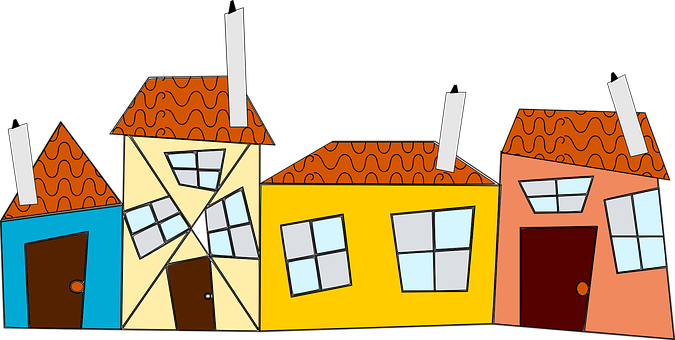 Sett et kryss etter hvert som du har gjort aktivitetenCöp atmak

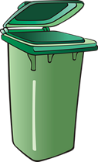 Kendi yemeğini hazirlamak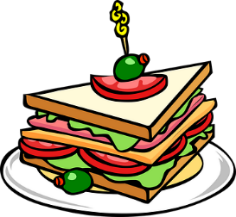 Ziyarete gidemedigin bir aile ferdine telefon açmak 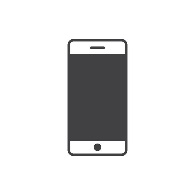 Birlikte yaşadığın insanlara hoş bir şey söyle

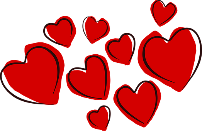 Ormanda tur atmak

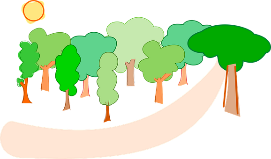 Bir resim çizmek 
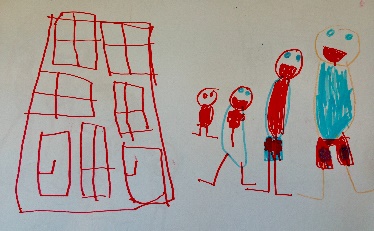 Yap-boz

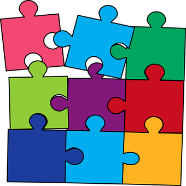 Hamur işleri

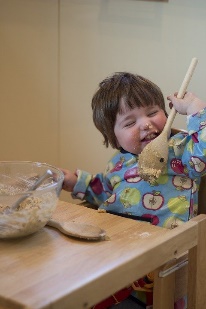 Gazete veya dergiden kesip ve yapıştırın

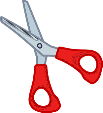 Kendi büyüklüğünde kule yapmak

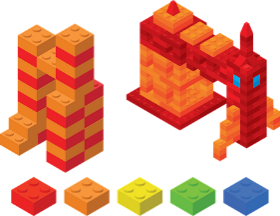 Birlikte film izlemek
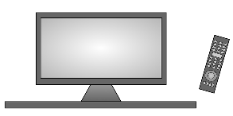 Yetişkin biri ile kitap okumak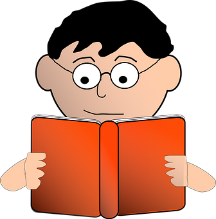 Iskambil oynamak

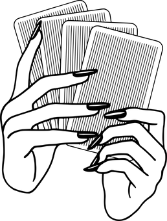 Öksürük otu aramak

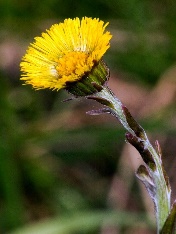 Giysilerinizi katlamaya çalışın

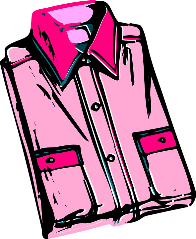 Kuş sesi dinlemek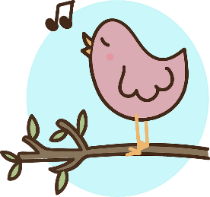 Akşam yemeği hazırlamaya yardım etmek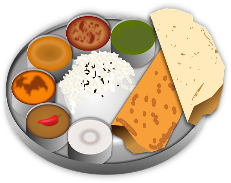 D℩şarda yemek

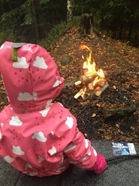 Oyuncak ay℩lar℩n℩z℩ say℩n

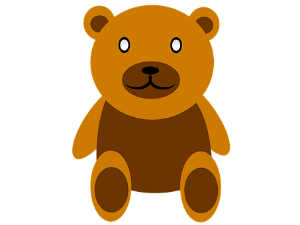 Ard℩ndan toparlamak

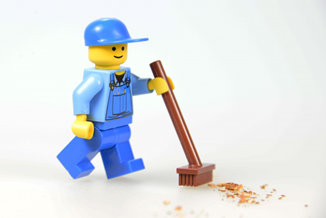 